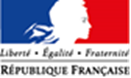 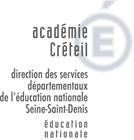 Ecole :Ecole :Circonscription :Circonscription :REP :REP+ :HORS REP :